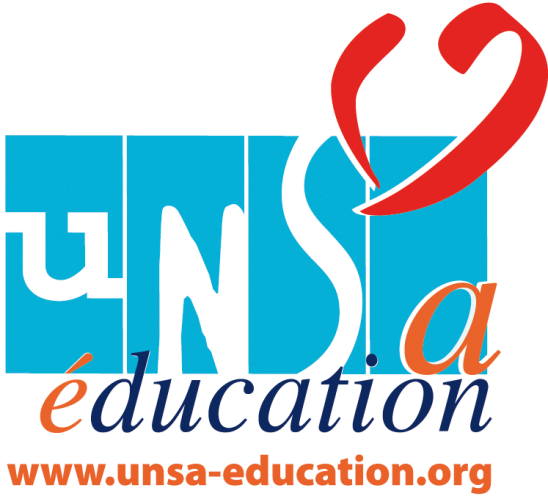 Declaration préalable au CTSD du 3 septembre 3015Monsieur le DASEN, Cette rentrée 2015 voit se poser 2 grands chalenges pour notre Ecole:Faire vivre et évoluer la laïcité et la citoyenneté, paravents aux risques sectaires et intégristes menant à des violences inconcevables. Faire de notre Ecole une Ecole de la diversité menant chaque élève vers la réussite. Pour cela les reformes menées dans le cadre de la Refondation doivent se poursuivre. En premier  lieu celle d’un collège plus juste, plus accueillant, plus motivant.Cette reforme sera une chance pour les élèves, leurs familles comme pour les équipes pédagogiques. Il est logique qu’un changement puisse susciter des inquiétudes, raison de plus pour que s’ouvre sans délai la période d’accompagnement de cette réforme à laquelle l’UNSA Éducation prendra toute sa part.Dés cette rentrée, la nouveauté de l’enseignement moral et citoyen ouvre des perspectives et des possibilités multiples et variées que tous les personnels de l’équipe éducative peuvent investir.Dans la logique des réflexions menées sur les valeurs de la république, des rendez vous citoyens pluridisciplinaires peuvent enrichir la vie de l’école ou de l’établissement autour d’une dynamique positive poussant le jeune écolier ou élève à réfléchir au sens de sa vie civique.C’est une chance dont il faudra nous saisir tant dans le premier degré que dans le secondaire.Mais motiver les personnels à s’investir doit obligatoirement passer par une légitime reconnaissance qui aujourd’hui fait défaut de la part de notre employeur. Le blocage salarial que nous dénonçons, la charge de travail croissante que nous constatons, les besoins en personnels que nous exigeons sont d’autant de freins que nous déplorons.En partenaire exigeant, l’Unsa education agira cette année 2015/2016 sur ces leviers pour faire que les promesses d’une Ecole bienveillante pour tous soient tenues.Au plan départemental, nous dénonçons aujourd’hui la fermeture d’une classe à Tarnos sans concertation avec les instances paritaires. Nous savons bien que fermer une classe 3 jours après la rentrée n’est pas concevable mais la fermer au mépris de la consultation des représentants des personnels est un coup de force tout aussi inconcevable.Nous rappelons notre opposition aux fermetures annoncées, essentiellement celles de l’école de Saint Sever et de la division du collège d’Hagetmau, au mépris des engagements pris pour un établissement sortant de REP.L’Unsa Education se veut être un partenaire loyal dans un dialogue social constructif, mais quand un des partenaires défaille, c’est tout le paritarisme qui est mis à mal. 